2017 Glendale Varsity Roster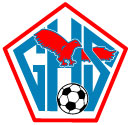 No	Name				Grade		Position00	Elyssa Hitt			11		Keeper0	Sophie Talburt		09		Keeper2	Nedia Crawford		11		D3	Kaileigh Clark		12		M4	Kyndall Phillips		09		F5	Kayla Broughton		11		F6	Alexi Martinez		10		D7	Alison Hawkins		11		M8	Madison Marsh		09		D9	Marissa Bannigan 		11		M10	Alex Briscoe			12		F11	Cali Hackworth		12		D12	Reagan Richardson		11		F 13	Mary Powell			11		D14	Brooke Briscoe		10		M15	Mariel Gartin		11		D16	Courtney Domann		12		M17	Emily Preciado		12		M18	Emma Miller			10		F19	Roxie Skjervheim		12		D20	Rachel Williams		12		F21	*Kate Arthur			12		M22	Anna Fredrick		11		F23	Marisa Gartin		11		F25	Ryan Harrell			09		D*	CaptainsHead Coach			Jeff RogersAssistant Coach	Josh Keisker & Logan Bisbee				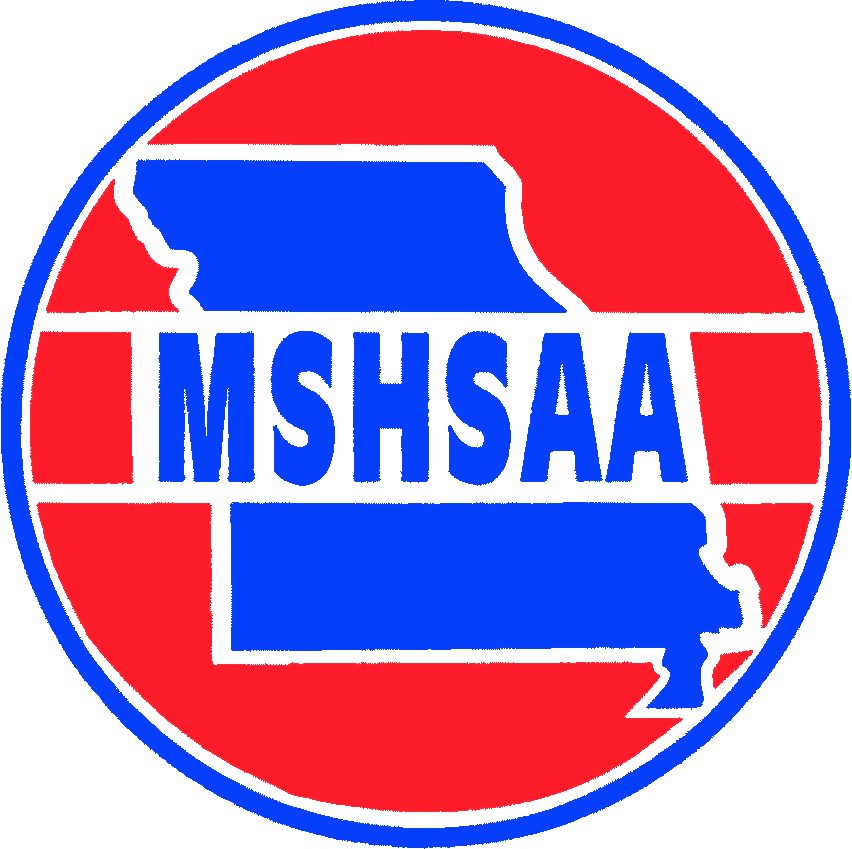 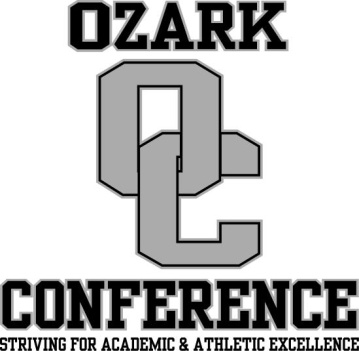 